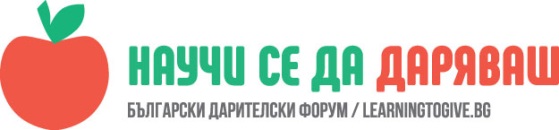 УРОК:  ПРОФЕСИИ В СЛУЖБА НА ХОРАТА Тодорка Георгиева Тодорова, преподавател в ОУ „Иван Вазов”, гр.СилистраТемата е проведена  в III клас - 2 учебни часа на 12.02.- 19.02.2018година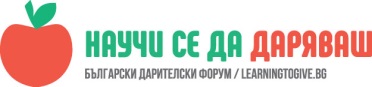 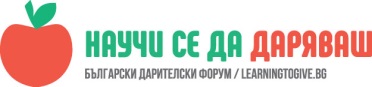 Да се формира правилно отношение сред учениците към труда на хората.Да се запознаят с професиите на хората работещи в училище.Да бъдат запознати с някои доброволчески кампании, организирани в учелище и м града.ОПИСАНИЕПЪРВИ ЧАСУрока започна с беседа.Знаем ли кой работи в училище? Какво точно работи? Важна ли е всяка една професия и с какво тя помага за спокойствието и сигурността в училище? Взаимно заменяеми ли са тези професии?Оказа се много трудно да се изброят всички длъжности в училище.Учениците повтаряха г-жата по английски ,г-жата по информационни. Объркването беше пълно .Тогава реших да представям всяка длъжност като гатанка. ГАТАНКА1УЧИТЕЛ: Аз работя с деца, уча ги да четат и пишат. УЧИТЕЛ ПО АНГЛИЙСКИ ЕЗИК:Аз работя с деца ,уча ги да четат и пишат на....английски език. Ето тук се изясни  ,че щом учи децата на нещо значи е учител.ГАТАНКА2: Кой се грижи за децата ,за учители и лелки.Кой поставя правилата? ДИРЕКТОРГАТАНКА3:Тоз директор справедлив,често ходи по събрания и конференции и кой тогава контролира всякакви претенции?-  ЗАМЕСТНИК-ДИРЕКТОРРазделих децата на три групи и всяка група получи задача да представи по забавен начин по три професии.Ето пълният списък но професиите осигуряващи нашето спокойствие. 1.ДИРЕКТОР                                                     9. ФЕЛДШЕР 2.ЗАМ-ДИРЕКТОР                                          10.СЧЕТОВОДИТЕЛ3.УЧИТЕЛИ                                                        11.ДЛЪЖНОСТ ЧОВЕШКИ РЕСУРСИ4.ПСИХОЛОГ                                                     12.ХИГИЕНИСТКИ5.ЛОГОПЕД                                                         13.ОХРАНА6.БИБЛИОТЕКАР                                              14. ДЪРВОДЕЛЕЦ7.ДОМАКИН                                                        15.ПАРАДЖИЯ 8.ТЕХНИЧЕСКО ЛИЦЕ                                                           ВСИЧКИ БЯХА ИЗНЕНАДАНИ ,КОЛКО МНОГО ПРОФЕСИИ ОБСЛУЖВАТ ЕДНО УЧИЛИЩЕ.ИЗВОДИ: Учениците разбраха,че  всяка професия е важна.Хората с различни професиине  могат да се заместват , но е важно да си помагат. Трябва да уважаваме както труда на директора, учителите така и грижовността на фелдшера, хигиенистите и всички останали служители.„Ехааааааааа.Всички ли ни помагат!“„И директора ли им плаща?“„Как успяват да се грижат за висичко,че ние сме много и правим много щуротии“За домашно всяка група имаше за задача да избере една професия и да покани съответния служител да разкаже за себе си и своята длъжност.